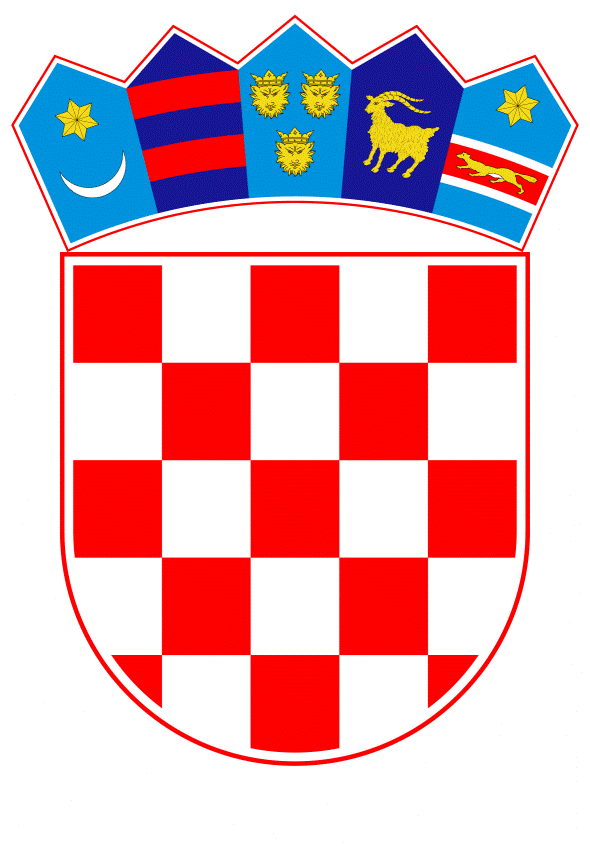 VLADA REPUBLIKE HRVATSKEZagreb, 24. veljače 2022._________________________________________________________________________________________________________________________________________________________________________________________________________________________________PrijedlogNa temelju članka 22. stavka 1. Zakona o socijalnoj skrbi („Narodne novine“, broj 18/22.), Vlada Republike Hrvatske je na sjednici održanoj _________________ donijela O D L U K Uo osnovici za izračun iznosa zajamčene minimalne naknade I.Osnovica na temelju koje se izračunava iznos zajamčene minimalne naknade iznosi 1.000,00 kuna.II.Danom stupanja na snagu ove Odluke prestaje važiti Odluka o osnovici za izračun iznosa zajamčene minimalne naknade („Narodne novine“, broj 114/14.). III.Ova Odluka stupa na snagu prvoga dana od dana objave u „Narodnim novinama“. KLASA:	URBROJ:	Zagreb,										       PREDSJEDNIK									mr. sc. Andrej PlenkovićO B R A Z L O Ž E N J EČlancima 23. i 27. Zakona o socijalnoj skrbi („Narodne novine“, broj 18/22., u daljnjem tekstu: Zakon), propisano je da se pravo na zajamčenu minimalnu naknadu priznaje samcu ili kućanstvu koje nema dovoljno sredstava za podmirenje osnovnih životnih potreba, u postotku od osnovice za izračun zajamčene minimalne naknade.Člankom 22. stavkom 1. Zakona, propisano je da osnovicu za izračun zajamčene minimalne naknade određuje Vlada Republike Hrvatske jednom godišnje. Predloženom odlukom se određuje iznos osnovice od 1.000,00 kuna, što čini povećanje za 200,00 kuna u odnosu na dosadašnji iznos osnovice koji prema odluci iz 2014. iznosi 800,00 kuna.Predlagatelj:Ministarstvo rada, mirovinskoga sustava, obitelji i socijalne politike Predmet:Prijedlog odluke o osnovici za izračun iznosa zajamčene minimalne naknade 